Дәріс № 6Қоршаған ортаға теріс әсер еткені үшін төлемдерді белгілеу Дәрісте талқыланатын негізгі сұрақтар:1. Қоршаған ортаға теріс әсер еткені үшін төлемдерді белгілеу.2. Қоршаған ортаға теріс әсер еткені үшін төлемдерді белгілеу.1. Қоршаған ортаға теріс әсер төленеді, бұл «ластаушы төлейді» деген іргелі экологиялық принципке сәйкес келеді. Төлемдер өтемдік сипатқа ие және әсердің түрі мен ауқымы мен келтірілген залал арасындағы баламалылық принципі негізінде белгіленуі тиіс. Қоршаған ортаға теріс әсер еткені үшін төлемдер (НЭП) қоршаған ортаның бұзылған жағдайын қалпына келтіруге және нормативтер шегінде шығарындылар мен төгінділер деңгейін төмендетуді немесе ұстап тұруды ынталандыруға бағытталған. Теріс әсер үшін төлемнің құрылымы 6-1 суретте көрсетілген.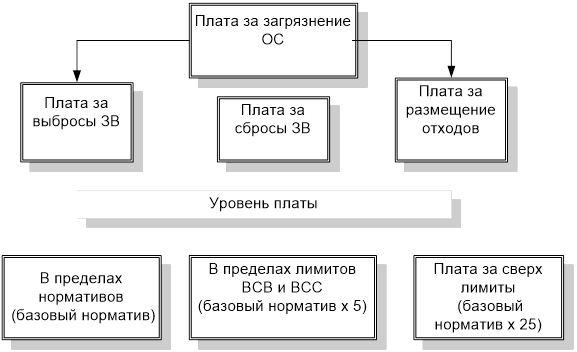               Сурет. 6-1. Қоршаған ортаға әсер еткені үшін төлемнің құрылымы.Қоршаған ортаға нормативтік шығарындылар (ҚОНШ) мен тастандылар үшін төлемдер оларға негізделген ұйымдық-құқықтық нысандары мен меншік нысандарына қарамастан, кәсіпорындардан, мекемелерден, ұйымдардан және басқа да заңды тұлғалардан, оның ішінде шетелдік заңды тұлғалар қатысатын бірлескен кәсіпорындардан, сондай-ақ басқа да заңды тұлғалардың қатысуымен құрылған азаматтардан алынады. Ресей Федерациясының аумағында өндірістік-шаруашылық қызметті жүзеге асыруға құқық берілді (алым төлеушілер). Негізгі төлем стандарттарының екі түрі бар:• ластаушы заттардың шығарындылары, лақтырылуы, қалдықтарды рұқсат етілген шектерде орналастыру үшін;• ластаушы заттардың шығарындылары, лақтырылуы, рұқсат етілген шектерде қалдықтарды орналастыру (уақытша келісілген стандарттар).Төлем қазіргі уақытта тек шығарындылар, ластаушы заттардың шығарындылары және қалдықтарды орналастыру үшін ғана жүргізіледі. Топырақтың ластануы, физикалық әсерлері (шу, термиялық және электромагниттік ластануы), микроағзалардың ағызуы үшін осы әсер түрлері үшін төлемді анықтау тәртібін айқындайтын әдістемелік құжаттардың болмауына байланысты төлем алынбайды.Шекті рұқсат етілген шығарындылар, ластаушы заттардың шығарындылары, қалдықтарды орналастыру, зиянды әсер ету деңгейлері үшін төлемдер өнімнің (жұмыстардың, көрсетілетін қызметтердің) өзіндік құны есебінен, ал оларды асырғаны үшін төлемдер – кәсіпорынның иелігінде қалған пайда есебінен жүргізіледі. табиғат пайдаланушы. Қоршаған ортаны ластағаны үшін шекті рұқсат етілген нормативтерден асатын төлемнің шекті мөлшері табиғи ресурстарды пайдаланушының билігінде қалатын пайдадан олардың экономикалық ерекшеліктерін ескере отырып, халық шаруашылығының жекелеген салалары бойынша сараланған пайызбен белгіленеді. Егер бұл төлемдер табиғат пайдаланушының билігінде қалған пайда сомасына тең немесе одан асатын болса, онда қоршаған ортаны қорғау саласындағы арнайы уәкілетті мемлекеттік органдар, санитарлық-эпидемиологиялық қадағалау органдары және тиісті атқарушы билік органдары табиғатты пайдаланушының иелігінде қалған пайданың сомасына тең немесе одан асатын болса, табиғатты пайдаланушының қолында қалған пайданың сомасына тең немесе одан асатын болса, онда қоршаған ортаны қорғау саласындағы арнайы уәкілетті мемлекеттік органдар, санитарлық-эпидемиологиялық қадағалау органдары және тиісті атқарушы билік органдары табиғат пайдаланушының иелігінде қалған пайданың сомасына тең немесе одан асатын болса, табиғатты пайдаланушының қолында қалған пайданың сомасына тең немесе одан асатын болса, онда қоршаған ортаны қорғау саласындағы арнайы уәкілетті мемлекеттік органдар, санитарлық-эпидемиологиялық қадағалау органдары және тиісті атқарушы билік органдары табиғат пайдаланушының иелігінде қалған пайданың сомасына тең немесе одан асатын болса, қоршаған ортаны қорғау саласындағы арнайы уәкілетті мемлекеттік органдар, санитарлық-эпидемиологиялық қадағалау органдары және тиісті атқарушы билік органдары табиғат пайдаланушының иелігінде қалған пайданың сомасына тең немесе одан асатын болса, қоршаған ортаны қорғау саласындағы уәкілетті мемлекеттік органдар және тиісті атқарушы органдар тиісті кәсіпорынның қызметін тоқтата тұру немесе тоқтату.Бастапқыда қазынашылыққа түсіп, кейін бюджеттер арасында (федералдық, облыстық және муниципалдық) 20%-40%-40% қатынасында бөлінетін төлем болашақта табиғатты қорғау мақсатында пайдаланылмайды. Бюджет кірістерінің бүкіл құрылымының ауқымында экологиялық төлемдер шамалы (0,005%-дан аспайды), бірақ муниципалды бюджеттер үшін олар жалпы кірістің 1-2%-ына дейін айтарлықтай болуы мүмкін. Бірақ экологиялық төлемдерден түсетін кіріс мақсатты емес және кез келген қоғамдық мақсатқа пайдаланылуы мүмкін.ҚОНШ үшін ақы төлеу табиғи ресурстарды пайдаланушыларды қоршаған ортаны қорғау және табиғи ресурстарды ұтымды пайдалану жөніндегі шараларды қабылдаудан, сондай-ақ қоршаған ортаға, азаматтардың денсаулығына және мүлкіне, халық шаруашылығына қоршаған ортаның ластануынан келтірілген зиянды толық көлемде өтеуден босатпайды. 